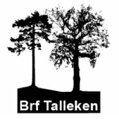 						Maj 2018Brf Talleken  Orgnr. 769610-6538                                                                                             	Verksamhetsberättelse 2017/18 Föreningen bildades 24 februari 2004 och registrerades 15 mars 2004 i syfte att ha förköpsrätt vid försäljning av fastigheten, Sicklaön 267:1, Atlasvägen 41 i Nacka.Föreningen har till ändamål att främja medlemmars ekonomiska intressen genom att i föreningens hus upplåta bostäder åt medlemmarna till nyttjande utan tidsbegränsning.I föreningen finns 68 bostadsrätter varav åtta hyresrätter om sammanlagt 3810 kvm samt en lokal om sammanlagt 39 kvm.Styrelsen för Brf Talleken lämnar härmed följande redovisning över föreningens verksamhet under verksamhetsåret 30 maj 2017-30 maj 2018.StyrelseDaniel Wiberg – ordförandeMarianne Häger – sekreterareCharlotte Rosengren – kassörCalle Sagulin – ledamotDaniel Dahlin – ledamot (avgick som ledamot i november pga flytt)Under verksamhetsåret har styrelsens haft 12 protokollförda möten varav ett protokoll från konstituerande möte och ett från extrastämma. Händelser under året:Höststädning med extrastämma för beslut om nya stadgarKompressor till cykelrummet plan -3 installeradUtrett möjlighet till kompost och/eller källsortering i husetMindre källsortering med byttor installerade i soprummet samt infolappar Brandskyddsbesiktning har ägt rumTakjour har satt upp säkerhetsvajer/räcken på taket Ommålning av barnvagnsrum och installation av krokar i taketMöten, information och beslut kring inglasning av balkonger i fastighetenFuktmätning och en besiktning av husgrunden inför arbete med utemiljön – så när som på två fuktskador är grunden intakt och torrArbete inför ny utemiljö och putsning av husets sockelHantering av uthyrning gästrumStorstädning/tvätt gästrumVårstädning och plantering